JANELA PARA O MUNDO (Milton Nascimento)Da janela, o mundo até parece o meu quintalViajar, no fundo, é ver que é igualO drama que mora em cada um de nósDescobrir no longe o que já estava em nossas mãosMinha vida brasileira é vida universalÉ o mesmo sonho, é o mesmo amorTraduzido para tudo o que humano forOlhar o mundo é conhecerTudo o que eu já teria de saber.Estrangeiro eu não vou ser.Estrangeiro eu não vou ser. Ê, ê, ê,Estrangeiro eu não vou ser, ê, ê.Da janela, o mundo até parece o meu quintalViajar, no fundo, é ver que é igualO drama que mora em cada um de nósDescobrir o longe o que já estava em nossas mãosMinha vida brasileira é vida universalÉ o mesmo sonho, é o mesmo amorTraduzido para tudo o que humano forOlhar o mundo é conhecerTudo o que eu já teria de saber.Estrangeiro eu não vou serEu não vouCidadão do mundo eu souEstrangeiro eu não vou serCidadão do mundo eu souCidadão do mundo eu souCidadão do mundo eu sou.Estrangeiro eu não vou ser. Ê, ê, Ê, ê, Ê, ê.Estrangeiro eu não vou serCidadão do mundo eu sou, eu sou, eu sou.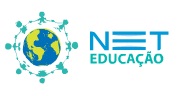 Ensino Fundamental Educação de Jovens e Adultos – EJA Educação Fiscal:Lição de Cidadania